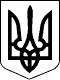      УКРАЇНА      НОВОГРАД-ВОЛИНСЬКА МІСЬКА РАДА       ЖИТОМИРСЬКОЇ ОБЛАСТІ ВИКОНАВЧИЙ КОМІТЕТ          РІШЕННЯвід    09.09.15   № 195З метою реалізації державної політики енергозбереження, відповідно до статті 27 Закону України ,,Про місцеве самоврядування в Україні“, виконавчий комітет міської радиВИРІШИВ:1. Погодити внесення змін до Програми енергозбереження та енергоефективності міста Новоград – Волинський на 2010-2020 роки, доповнивши її Порядком відшкодування відсоткових ставок за залученими у фінансових установах короткостроковими та середньостроковими кредитами на впровадження енергоефективних заходів у житлових будинках та примірним договором про компенсацію відсотків за залученими кредитами (додаються) та внести їх на затвердження міської ради.2. Контроль за виконанням цього рішення залишаю за собою.Перший заступник міського голови						   М.Г. Усенко                                 Додаток 1до рішення виконавчогокомітету міської ради    	    від    09.09.15   № 195ПОРЯДОК відшкодування відсоткових ставок за залученими у фінансових установах короткостроковими та середньостроковими кредитамина впровадження енергоефективних заходів у житлових будинках1. Відшкодування відсотків передбачається за кредитами об’єднань співвласників багатоквартирних будинків та одноквартирних будинків приватних осіб (надалі – ,,Позичальник“), що видані  відповідно до постанови Кабінету Міністрів України від 1 березня 2010 року №243 ,,Про затвердження Державної цільової економічної програми енергоефективності і розвитку сфери виробництва енергоносіїв з відновлюваних джерел енергії та альтернативних видів палива на 2010-2015 роки“ (надалі – ,,Постанова“).2. Відшкодування відсотків Позичальнику здійснюється за кредитами, виданими на придбання енергоефективного обладнання та/або матеріалів, і відповідних робіт, що визначені Постановою.3. Відшкодування відсотків Позичальнику здійснюється на підставі відповідного договору про компенсацію відсотків за залученими кредитами (надалі – ,,Договір“), укладеного між Позичальником та виконавчим комітетом Новоград-Волинської міської ради (надалі – ,,Виконавчий комітет“). 4. Розмір відшкодування відсотків, передбачених кредитним договором,  за надані Позичальнику фінансовими установами кредити встановлюється в розмірі фактично нарахованих та сплачених відсотків за користування  кредитами у поточному бюджетному році, але не більш як подвійна облікова ставка Національного Банку України, що діяла на дату укладання кредитного договору.5. Позичальник для укладення Договору з Виконавчим комітетом зобов’язаний особисто подати на адресу управління житлово-комунального господарства, енергозбереження та комунальної власності Новоград-Волинської міської ради (надалі - ,,Управління“):	- заяву від імені уповноваженої особи (керівника), фізичної особи (власника);	- виписку або витяг з єдиного державного реєстру;	- копію паспорта,  уповноваженої, фізичної особи (1, 2 сторінка та сторінка прописки), завіреного цією особою;	- копію ідентифікаційного коду, завірену уповноваженою, фізичною особою;	- завірену фінансовою установою копію кредитного договору з усіма додатками, в тому числі графік погашення кредиту;	- довідку з обслуговуючого банку про відкриття розрахункового рахунку Позичальника.	6. Уповноважений представник Управління зобов’язаний прийняти документи в уповноваженого представника Позичальника, перевірити повноту та правильність заповнення заяви та інших документів. У випадку виявлення неточностей чи помилок попросити заявника внести відповідні зміни чи доповнення.	7. Управління перевіряє факт укладення кредитної угоди між фінансовою установою та Позичальником шляхом надсилання письмового запиту на відповідну фінансову установу. Після одержання такого підтвердження щодо укладення кредитної угоди між Позичальником та фінансовою установою Управління упродовж 3 робочих днів зобов’язаний зв’язатися з уповноваженим представником, фізичною особою Позичальника та підготувати до укладення Договір.	8. Після укладення Договору Позичальник надає на адресу Управління завірену фінансовою установою квитанцію про сплату відсотків за відповідний розрахунковий період.9. Управління  відповідно до укладеного Договору вчиняє всі необхідні дії для реєстрації фінансових зобов’язань в управлінні Державної казначейської служби України у місті Новоград-Волинський  Житомирської області.10. Фінансове управління  Новоград-Волинської міської ради  відповідно до зареєстрованих зобов’язань здійснює фінансування в необхідному розмірі на рахунок, відкритий в управлінні Державної казначейської служби України у місті Новоград-Волинський  Житомирської області.11. Управління Державної казначейської служби України у місті Новоград-Волинський Житомирської області перераховує кошти на поточний (розрахунковий) банківський рахунок Позичальника.Заступник міського голови                                                        Д.А. РужицькийДодаток 2до рішення виконавчогокомітету міської ради    	    від    09.09.15   № 195Примірний договір про компенсацію відсотків за залученими кредитамиДоговір __ «___»___________20__ р.                                         м. Новоград-Волинський                                                                   Виконавчий комітет міської ради в особі міського голови _____________ ________________________________, (надалі – ,,Виконавчий комітет“), що діє на підставі ______________________________________, з однієї сторони та __________________________________________, що діє на підставі ______________________________________ (надалі – ,,Позичальник“), уклали цей договір (надалі – ,,Договір“) про наступне:1. Предмет договоруВиконавчий комітет відшкодовує Позичальнику відсотки, сплачені ним за кредитним договором №____ від ___________, укладеним з _____________________________ на цілі, що визначені в п. 1. Порядку відшкодування відсоткових ставок (нарахованих та сплачених відсотків) за залученими у фінансових установах короткостроковими та середньостроковими кредитами на впровадження енергоефективних заходів у багатоквартирних та одноквартирних житлових будинках, що затверджений рішенням міської ради ,,Про внесення змін до Програми енергозбереження       та    енергоефективності  міста  Новоград–  Волинський  на  2010-2020  роки “  від _____________ №_____, (надалі – ,,Порядок“) на умовах та в порядку, визначеному даним Договором.2. Умови, порядок розрахунку та надання компенсації відсотківВиконавчий комітет зобов’язаний виплачувати Позичальнику компенсацію відсотків, сплачених Позичальником фінансовій установі за користування кредитними коштами, за умови фактичного надходження бюджетних коштів на такі цілі та відсутності обставин визначених цим Договором, які позбавляють Позичальника права на отримання компенсації відсотків. Розмір відшкодування відсотків, передбачених кредитним договором,  за надані Позичальнику фінансовими установами кредити встановлюється в розмірі фактично нарахованих та сплачених відсотків за користування  кредитами у поточному бюджетному році, але не більш як подвійна облікова ставка Національного Банку України, що діяла на дату укладання кредитного договоруВ будь-який період дії даного Договору сума компенсованих Виконавчим комітетом відсотків, сплачених Позичальником, за такий період, фінансовій установі згідно кредитного договору, що згаданий в пункті 1 даного Договору, не може перевищувати фактично сплачену Позичальником суму відсотків такій фінансовій установі за відповідним кредитним договором.Відшкодування відсотків здійснюється щомісячно з моменту укладення даного Договору по 30 листопада поточного бюджетного року. Відшкодування відсотків за грудень місяць здійснюється за умови їх авансової сплати Позичальником у листопаді місяці поточного бюджетного року.Компенсація відсотків Виконавчим комітетом Позичальнику припиняється у випадку порушення Позичальником умов даного Договору, що згадані в пункті 3.2. даного Договору.3. Обов’язки та права Сторін3.1. Виконавчий комітет зобов’язується:	Забезпечувати Позичальника консультаціями з питань, що стосуються взаємних зобов’язань Сторін.	Реєструвати відповідно до даного Договору фінансові зобов’язання в управлінні Державної казначейської служби України в місті Новоград-Волинський Житомирської області.	Листом повідомляти за 10 (десять) календарних днів Позичальника щодо припинення компенсації відсотків з обґрунтуванням причин такого припинення.3.2. Позичальник зобов’язується:До 10 числа наступного за місяцем/місяцями, в якому/яких були понесені витрати по сплаті відсотків згідно кредитного договору, згаданого в пункті 1 даного Договору, але в будь-якому випадку не пізніше 30 листопада поточного бюджетного року надавати завірену фінансовою установою, згаданою в пункті 1 даного Договору, квитанцію/квитанції про сплату відсотків за відповідний період. Вчасно та в повному обсязі виконувати власні зобов’язання згідно кредитного договору, згаданого в пункті 1 даного Договору.Повідомляти Виконавчий комітет про зміну власних реквізитів для компенсації відсотків, згаданих в пункті 1 даного Договору.Виконувати інші зобов’язання, що передбачені даним Договором.Виконавчий комітет має право:Вимагати від Позичальника надання документів та інформації, пов’язаних з компенсацією відсотків за кредитним договором, що згаданий в пункті 1 даного Договору.Припинити компенсацію Позичальнику відсотків у випадках: - невиконання Позичальником зобов’язань, згаданих в пункті 3.2. даного Договору;- припинення дії договору Позичальника з фінансовою установою.Здійснювати перевірку документів Позичальника на їх відповідність вимогам, визначених у Порядку в період дії даного Договору.3.4. Позичальник має право:	У випадку належного виконання умов цього Договору та наявності права на компенсацію відсотків отримувати компенсацію відсотків, сплачених за кредитним договором, що укладений з фінансовою установою на цілі, передбачені Порядком, в порядку визначеному цим Договором.	Вимагати та отримувати від Виконавчого комітету інформацію та консультації з питань надання компенсації відсотків.4. Відповідальність Сторін		За невиконання або неналежне виконання своїх обов’язків за цим Договором Сторони несуть відповідальність відповідно до умов цього Договору та Законодавства.		Позичальник несе відповідальність за достовірність передбачених Порядком документів, наданих Виконавчому комітету для отримання компенсації відсотків.		Виконавчий комітет не відповідає перед фінансовою установою за невиконання або неналежне виконання Позичальником його обов’язків за кредитним договором.	Виконавчий комітет не відповідає перед Позичальником за невиконання або неналежне виконання фінансовою установою її обов’язків за кредитним договором.	Виконавчий комітет не відповідає перед Позичальником за виконання зобов’язань у разі відсутності фінансування на цілі Програми.	Сторони не несуть відповідальності за неможливість виконання умов цього Договору у разі настання обставин непереборної сили, які Сторони не могли передбачити і які перешкоджатимуть Сторонам у виконанні своїх зобов’язань за цим Договором.5. Заключні положення	Цей Договір набуває чинності з дня його підписання Сторонами та діє до «___»___________20__ року, якщо його не буде припинено достроково у випадках, передбачених пунктом 3.3. даного Договором.		Питання, не врегульовані цим Договором, вирішуються з урахуванням норм чинного законодавства України.		У разі змін в Законодавстві щодо правовідносин, визначених в даному Договорі, а також в інших випадках, за погодженням Сторін в Договір вносяться відповідні зміни та доповнення шляхом оформлення додаткового договору до даного Договору, який є невід’ємною його частиною. У випадках укладення додаткового договору до кредитного договору, що впливатимуть на правовідносини за цим Договором, в цей Договір в обов’язковому порядку вносяться відповідні зміни.		Сторони докладатимуть усіх зусиль щоб врегулювати будь-які спори стосовно даного Договору шляхом переговорів. Якщо таке врегулювання буде неможливим та Сторони не досягнуть згоди протягом 30 (тридцяти) календарних днів з дня початку переговорів, такий спір вирішується в судовому порядку.		Будь-яке повідомлення, яке повинно бути наданим відповідно до даного Договору, вважається належно наданим Стороні, якщо воно передане особисто, кур’єром, надіслане поштою листом (з описом вкладення та повідомленням про вручення) за адресою місцезнаходження Сторони або на іншу адресу, яка повідомлена Стороною відповідно до даного Договору.		Даний договір укладено у двох примірниках по одному для кожної Сторони, які мають однакову юридичну силу.6. Реквізити сторінВиконавчий комітет                                                             ПозичальникЗаступник міського голови                                                           Д.А. Ружицький Про погодження внесення змін до Програми енергозбереження та енергоефективності міста Новоград – Волинський на 2010-2020 роки